	调休申请单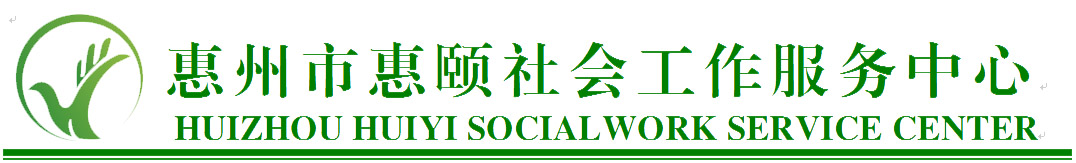  年   月   日调休申请人编号服务点调休事由加班时间申请调休时间中心负责人审批行政部主任审批行政部主任审批副总干事审批副总干事审批副总干事审批